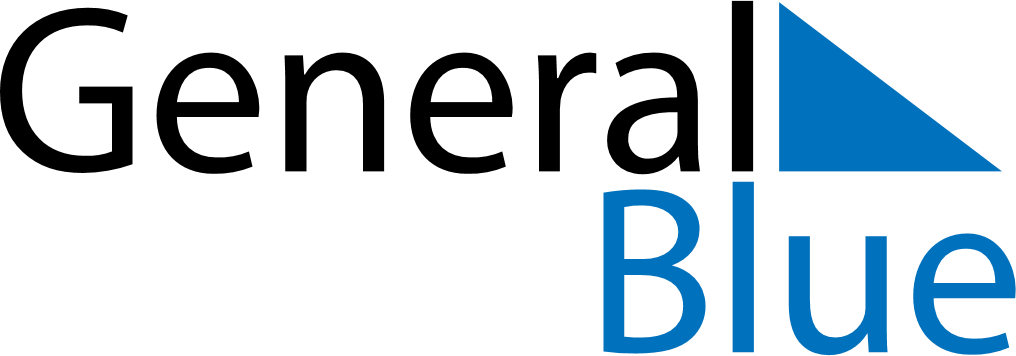 September 2024September 2024September 2024South KoreaSouth KoreaSUNMONTUEWEDTHUFRISAT123456789101112131415161718192021Korean Thanksgiving222324252627282930